Dějepis Vypracuj cvičení do sešituPřečíst v učebnici s. 107 - 109Římské výboje v západním StředomoříS pomocí učebnice nebo internetu doplň údaje z rámečku do tabulky:Nápověda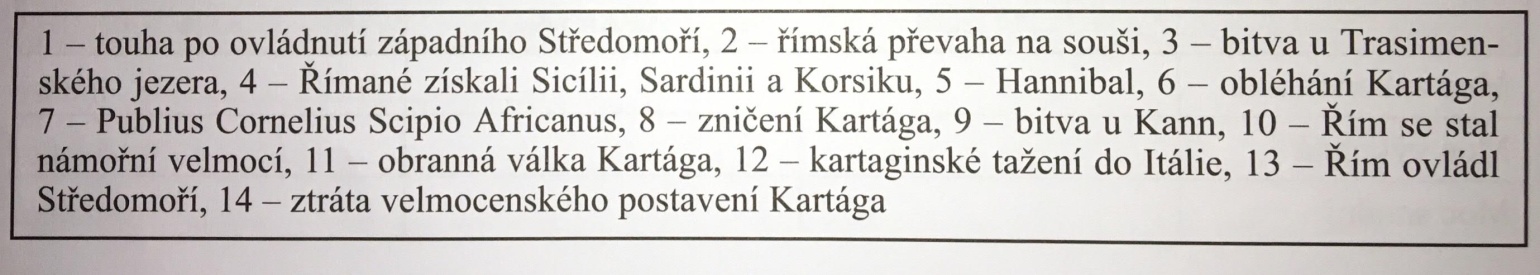 Vylušti doplňovačku a vysvětli význam tajenky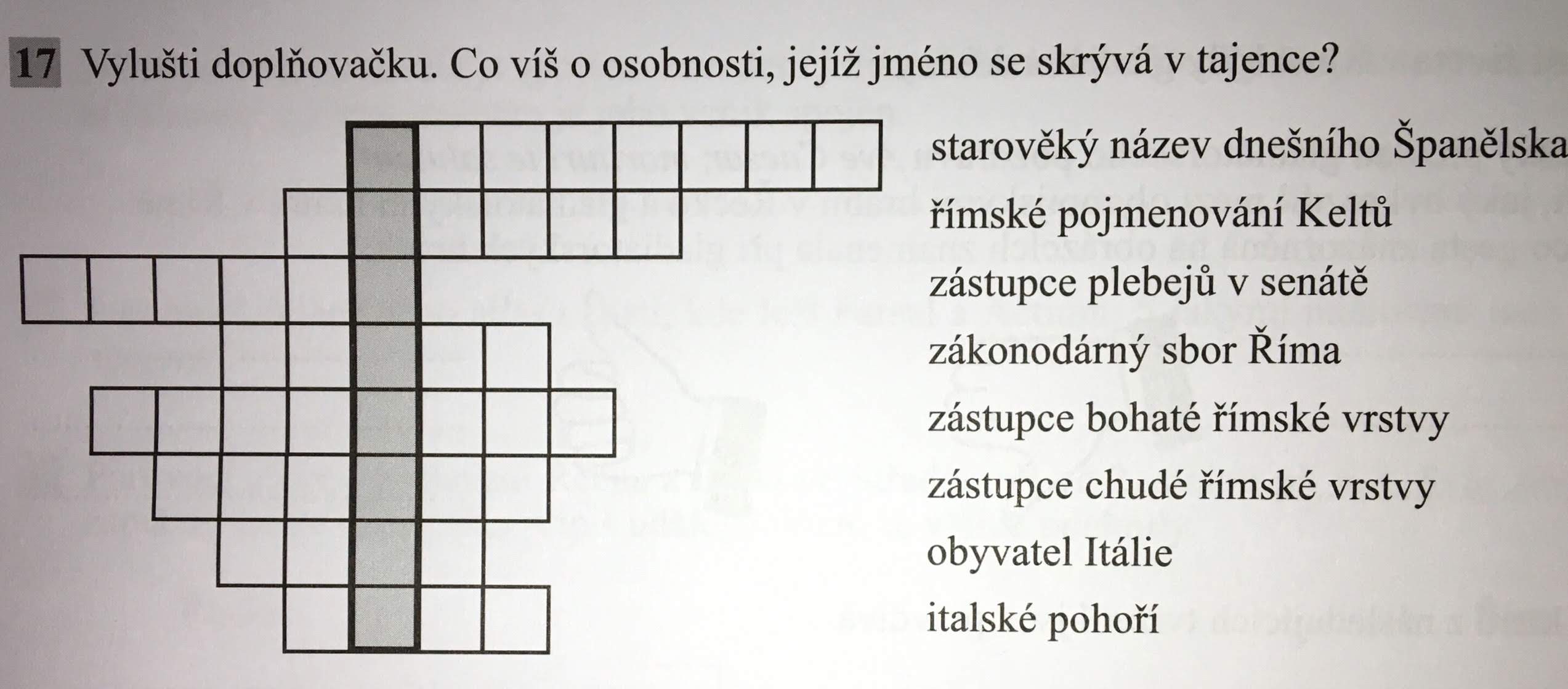 HLAVNÍ PŘÍČINYPRŮBĚHDŮSLEDKY1. punská válka2. punská válka3. punská válka